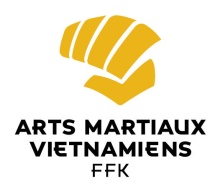 Nom de l’adhérent : ………………………………………………………… Prénom : ……………………………………Adresse complète : ………………………………………………………………………………………………………………………………………………………………………………………………………………………………………………………………………………………………Téléphone : …../…../…../…../…..Mail : …………………………………………………………………………………Sexe : □ M	□ FDate de naissance : …../…../………………Type de paiement : 	□ Chèque à l’ordre de l’ELSP		□ EspècesFaire précéder la signature de la mention « Lu et approuvé »Fait à : …………………………………… 	 Le : …../…../………………Signature :Tarif annuel Cotisation & LicenceAcomptePré-inscriptionFormule choisieADULTES - TOTALITE
Traditionnel
Combat & Self defense
Travail interne
Body Vo Dao300,00 €100,00 €ADULTES - COMBAT
Combat
Self Defense215,00 €85,00 €ADULTES - BODY VO DAO
Body Vo Dao150,00 €50,00 €